Academic Development & Diversity Team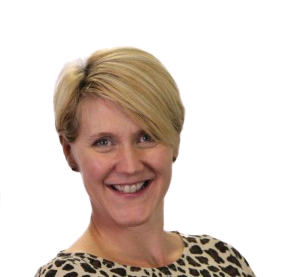 
Natalie Brownell
Tel: ext. 5773
Email: n.brownell@shu.ac.uk Natalie has worked at Sheffield Hallam for over 15 years in various events management and business support roles. Natalie primarily provides operational support for the range of academic resources within Teaching and Assessment Essentials and as a wider remit, to ensure our academic resources are accessible to all and linked with both our student and university’s support services guidance and information. Natalie also supports the team with communication and network channels for role specific and the wider academic community.  She has supported Elaine Buckley in the implementation of our university-wide course leader development programme which includes delivery of events and activities and managing resources specifically for course leaders.  This also extends to our wider academic colleagues such as Academic Advising and Inclusive Practice and this will also extend to Module Leaders.  For over 10 years, Natalie has been personally involved with Sheffield's Local Authority inclusivity strategy, being a parent voice for their Special Educational Needs and Disabilities (SEND) arrangements, developments and engagement and is a parent governor at Bents Green School, a secondary school provision that provides education for young people aged 11-19 with Autistic Spectrum Conditions and Communication and Interaction difficulties. Meet the team